Уважаемые руководители!Направляем для работы письмо директора департамента государственной политики в сфере общего образования Министерства образования и науки Российской Федерации Петровой А.Е. от 12 февраля 2018 г. № 08-330При подготовке конкурсных материалов рекомендуем ориентироваться на приказ Минобранауки России от 7 июня 2017 г. № 500 «Об утверждении Правил проведения конкурса на получение денежного поощрения лучшими учителями образовательных организаций, реализующих образовательные программы начального общего, основного общего и среднего общего образования», а также брать за основу документы с официального сайта Министерства образования и науки Пермского края (в разделе Главная/ Деятельность/ Кадровая политика/ Конкурс «Лучшие учителя» (ПНПО)).Просим довести данную информацию до заместителей директоров по УВР (заместителей по методической работе ОО) и всех заинтересованных учителей. Назначить ответственное лицо в ОО за подготовку необходимого пакета документов для участия в Конкурсе.В срок до 20 апреля 2018 г. письменно сообщить о намерении участвовать в данном Конкурсе директору МАУ ДПО «ЦНМО» Малаховой К.В.При получении из Министерства образования и науки Пермского края необходимых документов по Конкурсу планируем создать экспертную группу по рассмотрению конкурсных материалов.Объективность данных, точность их оформления и представления позволят Вашему претенденту победить в Конкурсе.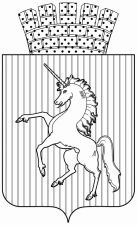 УПРАВЛЕНИЕ ОБРАЗОВАНИЯ АДМИНИСТРАЦИИ ГОРОДА ЛЫСЬВЫул. Мира, д. 26, г. Лысьва,  
Пермский край, 618900Тел/ факс (34249) 6 02 03 E-mail: lysva_ypr@mail.ruОКПО 02113627, ОГРН 1025901925499,ИНН/КПП 5918002508/591801001УПРАВЛЕНИЕ ОБРАЗОВАНИЯ АДМИНИСТРАЦИИ ГОРОДА ЛЫСЬВЫул. Мира, д. 26, г. Лысьва,  
Пермский край, 618900Тел/ факс (34249) 6 02 03 E-mail: lysva_ypr@mail.ruОКПО 02113627, ОГРН 1025901925499,ИНН/КПП 5918002508/591801001УПРАВЛЕНИЕ ОБРАЗОВАНИЯ АДМИНИСТРАЦИИ ГОРОДА ЛЫСЬВЫул. Мира, д. 26, г. Лысьва,  
Пермский край, 618900Тел/ факс (34249) 6 02 03 E-mail: lysva_ypr@mail.ruОКПО 02113627, ОГРН 1025901925499,ИНН/КПП 5918002508/591801001УПРАВЛЕНИЕ ОБРАЗОВАНИЯ АДМИНИСТРАЦИИ ГОРОДА ЛЫСЬВЫул. Мира, д. 26, г. Лысьва,  
Пермский край, 618900Тел/ факс (34249) 6 02 03 E-mail: lysva_ypr@mail.ruОКПО 02113627, ОГРН 1025901925499,ИНН/КПП 5918002508/591801001УПРАВЛЕНИЕ ОБРАЗОВАНИЯ АДМИНИСТРАЦИИ ГОРОДА ЛЫСЬВЫул. Мира, д. 26, г. Лысьва,  
Пермский край, 618900Тел/ факс (34249) 6 02 03 E-mail: lysva_ypr@mail.ruОКПО 02113627, ОГРН 1025901925499,ИНН/КПП 5918002508/591801001УПРАВЛЕНИЕ ОБРАЗОВАНИЯ АДМИНИСТРАЦИИ ГОРОДА ЛЫСЬВЫул. Мира, д. 26, г. Лысьва,  
Пермский край, 618900Тел/ факс (34249) 6 02 03 E-mail: lysva_ypr@mail.ruОКПО 02113627, ОГРН 1025901925499,ИНН/КПП 5918002508/591801001УПРАВЛЕНИЕ ОБРАЗОВАНИЯ АДМИНИСТРАЦИИ ГОРОДА ЛЫСЬВЫул. Мира, д. 26, г. Лысьва,  
Пермский край, 618900Тел/ факс (34249) 6 02 03 E-mail: lysva_ypr@mail.ruОКПО 02113627, ОГРН 1025901925499,ИНН/КПП 5918002508/591801001УПРАВЛЕНИЕ ОБРАЗОВАНИЯ АДМИНИСТРАЦИИ ГОРОДА ЛЫСЬВЫул. Мира, д. 26, г. Лысьва,  
Пермский край, 618900Тел/ факс (34249) 6 02 03 E-mail: lysva_ypr@mail.ruОКПО 02113627, ОГРН 1025901925499,ИНН/КПП 5918002508/591801001УПРАВЛЕНИЕ ОБРАЗОВАНИЯ АДМИНИСТРАЦИИ ГОРОДА ЛЫСЬВЫул. Мира, д. 26, г. Лысьва,  
Пермский край, 618900Тел/ факс (34249) 6 02 03 E-mail: lysva_ypr@mail.ruОКПО 02113627, ОГРН 1025901925499,ИНН/КПП 5918002508/591801001УПРАВЛЕНИЕ ОБРАЗОВАНИЯ АДМИНИСТРАЦИИ ГОРОДА ЛЫСЬВЫул. Мира, д. 26, г. Лысьва,  
Пермский край, 618900Тел/ факс (34249) 6 02 03 E-mail: lysva_ypr@mail.ruОКПО 02113627, ОГРН 1025901925499,ИНН/КПП 5918002508/591801001Руководителям общеобразовательных организаций12.03.201812.03.2018№194Руководителям общеобразовательных организацийНа № На №  отРуководителям общеобразовательных организацийРуководителям общеобразовательных организацийРуководителям общеобразовательных организацийОб организации работыОб организации работыОб организации работыОб организации работыОб организации работыОб организации работыНачальник УправленияНачальник УправленияЛ.Е. СтепановаНовикова Н.А. 2-61-42Новикова Н.А. 2-61-42